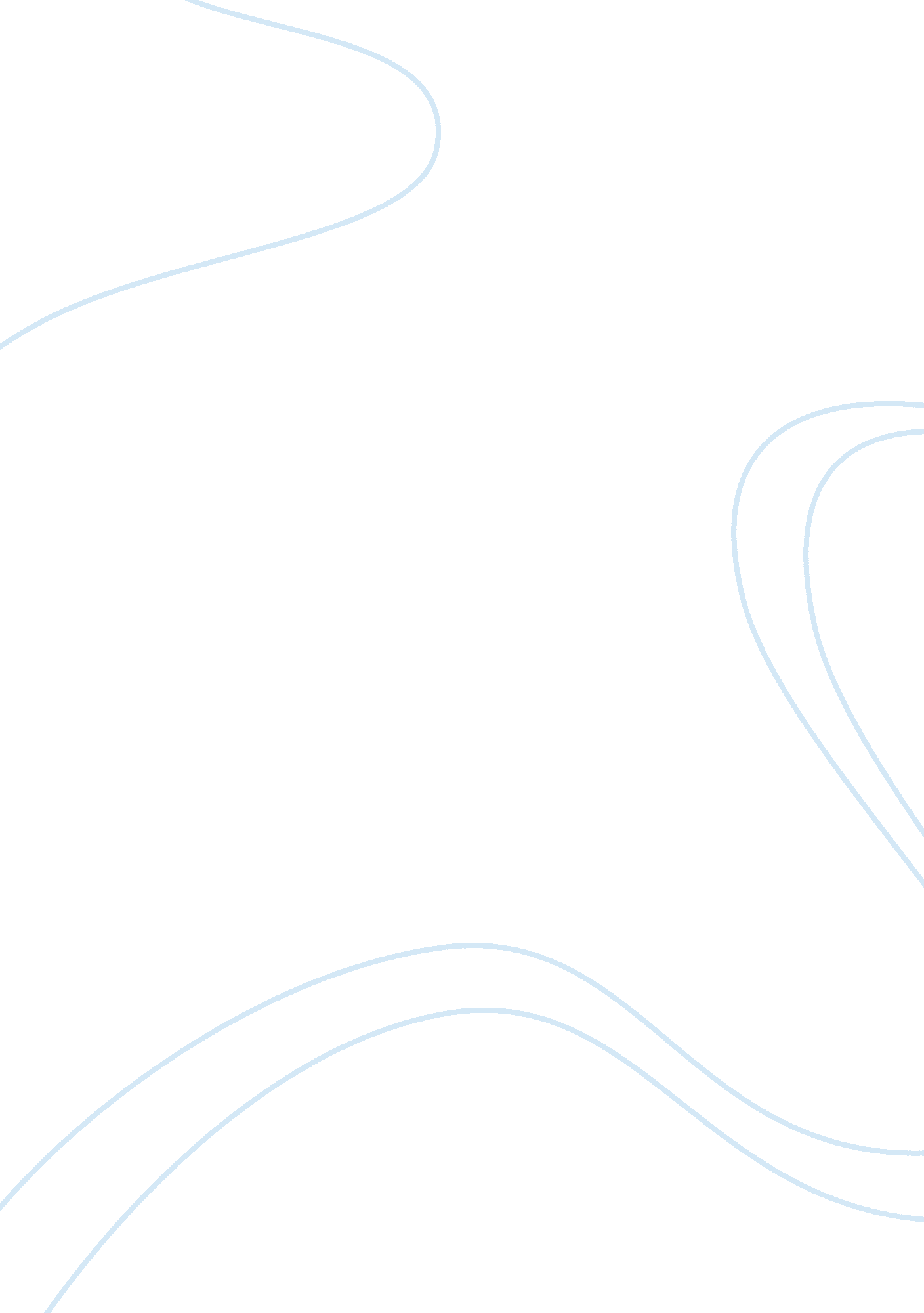 Action planBusiness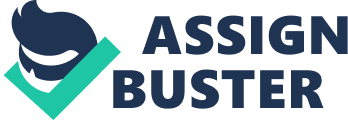 Action Plan for Wolf al Affiliation As a manager, there are always a lot of expectations. The administrator is supposed toensure that he or she promotes and improves the work rate and quality of the employees (Chandler, 2013). This should be done continuously in a manner that there are set goals and objectives, there exist continuous assessment of the progress of work and the feedback is meticulously evaluated with an intention of ensuring that the work-force to attain their targets (Bischoff et al, 2011). It is therefore of great importance that Wolf embarks on developing an action plan to ensure that his company meets the aims that have been designated by the Sand core Instruments. 
There is a dire need of a more effective and elaborate action plan. This delves into how the firm activities will be organized and coordinated so as to meet the objectives of the firm or business (Chandler, 2013). Human Resource Managements posit four major steps in planning. Firstly, the expectations are identified, greed upon and clarified. In Wolf’s case, there is need to find out what Gordo needs to achieve and then come in unison with other executives. Then there is need to identify the means of evaluating the results and reporting them to the company (Bischoff et al, 2011). The company can then gauge how much is expected from them in terms of achieving the set goals. A monitoring process should be established as well as a document plan. Employees will be able to have the insight of what is ought to be done from the monitoring process. 
Evaluating the performance of the workers is equally important (Wilson & Corlett, 2010). Daniel Wolf should be able to keenly asses the performance of the individual employees of Gordo and find out if the set targets are being realized or not. This can be achieved by organizing an appraisal meeting to assert the successes and failures of the firm on the objectives (Wilson & Corlett, 2010). In a scenario where the objectives have not been realized, mitigation measures should be outlined. 
Adherence to the action above will definitely improve the performance of the firm. Wolf must ensure that there is application of a better plan that encompasses monitoring of the progress and evaluation of the employees. 
References 
Bischoff, E. W., Hamd, D. H., Sedeno, M., Benedetti, A., Schermer, T. R., Bernard, S., ... & Bourbeau, J. (2011). Effects of written action plan adherence on COPD exacerbation recovery. Thorax, 66(1), 26-31. 
Chandler, P. P. G. (2013). Action plan goes to the public. 
Wilson, J. R., & Corlett, N. (Eds.). (2010). Evaluation of human work. CRC Press. 